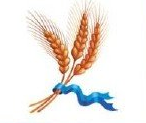 Продажа сельскохозяйственной продукции13 ноября 2021 года в 10.00 часов г. Нерчинск, территория вдоль железнодорожного полотна, прилегающая к площади Борцов РеволюцииПриглашаем для участия сельскохозяйственные предприятия, предприятия пищевой и перерабатывающей    промышленности, крестьянские (фермерские)  хозяйства, личные подворья  - с соблюдением требований при осуществлении выездной торговли в условиях сохранения рисков распространения COVID- 19                              Заявки  на участие  в оргкомитет   4-12-64, 4-32-15